附件3《综合素质课》学习方式及考试要求一、学习方式1.《综合素质课》学习与考试时间为2021年3月13日-2021年6月20日。2.学习方式分为电脑模式和手机模式。3.具体操作流程（1）电脑模式A. 登录网址gshhu.benke.chaoxing.com，进入河海大学研究生院网络教学平台；B. 点击右上角“登录”，输入账号和密码；C. 登录个人空间之后，在“课堂”里按要求学习已选课程。（2）手机模式A.下载超星手机客户端，可在手机应用商店搜索“超星学习通”下载安装，也可通过微信等扫描下方二维码，在右上角选择“在浏览器中打开”下载安装。（iphone 手机首次运行 APP 时弹出,"未受信任的企业级开发者",请在手机"设置"中选择"信任"开发者）。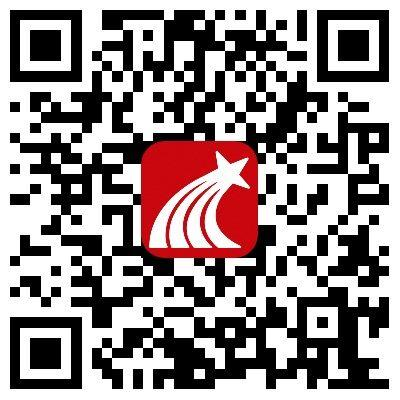 B.下载安装超星学习通 APP 之后，登录选择“其他”，继而选择机构账号（机构码：河海大学研究生院）登录，输入机构码、学号、密码。（初始密码同电脑端，如修改密码，则为修改后的密码）。C.登录之后在首页下方点击“我的”，点击课程，即可按要求学习已选课程。二、学习与考试要求1.综合素质课分德育、美育两个课程模块，每个模块选择1门课程学习，即每位学生最终学习2门课程；2.每个课程视频必须完整观看，不允许使用违规软件操作（后台会进行实时监控）；3.视频完整观看结束后，才有资格参加课程考试；4.考试成绩≥60分，为“通过”；考试成绩＜60分，为“不通过”。两门课程均为“通过”，《综合素质课》才为“通过”。